Georgia	Barnes			8			IND			10Arthur	Brooke			6			WSX			7Arthur	Brooke 2nd run		6			WSX			6Agnes		Brooke			8			WSX			9William	Brown			4			WSX			19Jenny		Chapelhow 			8			SOC			6Rachael	Chapelhow			6			SOC			14Emma	Currie				4			SOC			31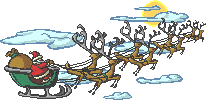 Heather	Harvey			16mths		WIM			23Lydia		Smith				3			IND			26